May 20, 2016Docket No. M-2014-2401085RICHARD G WEBSTER JRPECO2301 MARKET ST  S15PHILADELPHIA PA 19103Re: PECO Energy Company	Supplement No. 10 to Tariff Electric PA PUC No. 5	Supplement No. 26 to Tariff Electric PA PUC No. 1SDear Mr. Webster:		On May 9, 2016, PECO Energy Company (Company) filed Supplement No. 10 to Tariff Electric PA PUC No. 5 and Supplement No. 26 to Tariff Electric PA PUC No. 1S to become effective on June 10, 2016.  The supplements were filed in compliance with the Commission’s Final Order entered October 22, 2015 at Docket No. M-2014-2401085, and implement seamless moves and instant connects in the Company’s service territory.    			Commission Staff has reviewed the tariff revisions and found that suspension or further investigation does not appear warranted at this time.  Therefore, in accordance with 52 Pa. Code, Supplement No. 10 to Tariff Electric PA PUC No. 5 and Supplement No. 26 to Tariff Electric PA PUC No. 1S are effective by operation of law according to the effective dates contained on each page of the supplements.  However, this does not constitute a determination that the revisions are just, lawful and reasonable, but only that suspension or further investigation does not appear warranted at this time, and is without prejudice to any formal complaints timely filed against said tariff revisions.			If you have any questions in this matter, please contact Marissa Boyle, Bureau of Technical Utility Services, at 717-787-7237 or maboyle@pa.gov.								Sincerely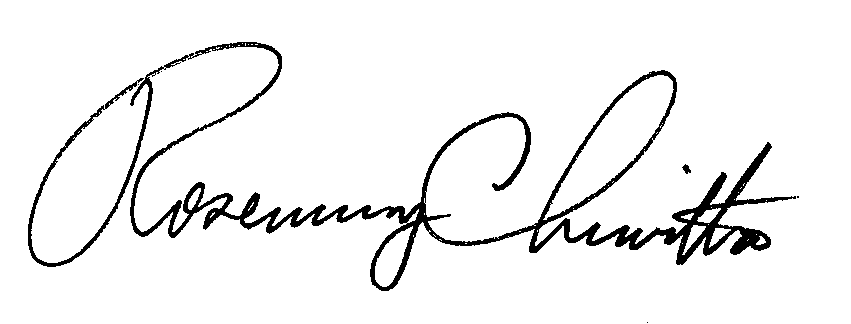 								Rosemary Chiavetta								Secretary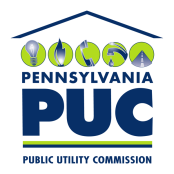  PUBLIC UTILITY COMMISSIONP.O. IN REPLY PLEASE REFER TO OUR FILE